ПРОВЕРКА  В  ОТНОШЕНИИ  ООО «ГУК «Новолипецкая»В Госжилинспекцию Липецкой области поступило обращение от жителей, проживающих по адресу: г. Липецк, ул.Стаханова, д. 50,  по вопросу подтопления подвала указанного дома канализационными стоками.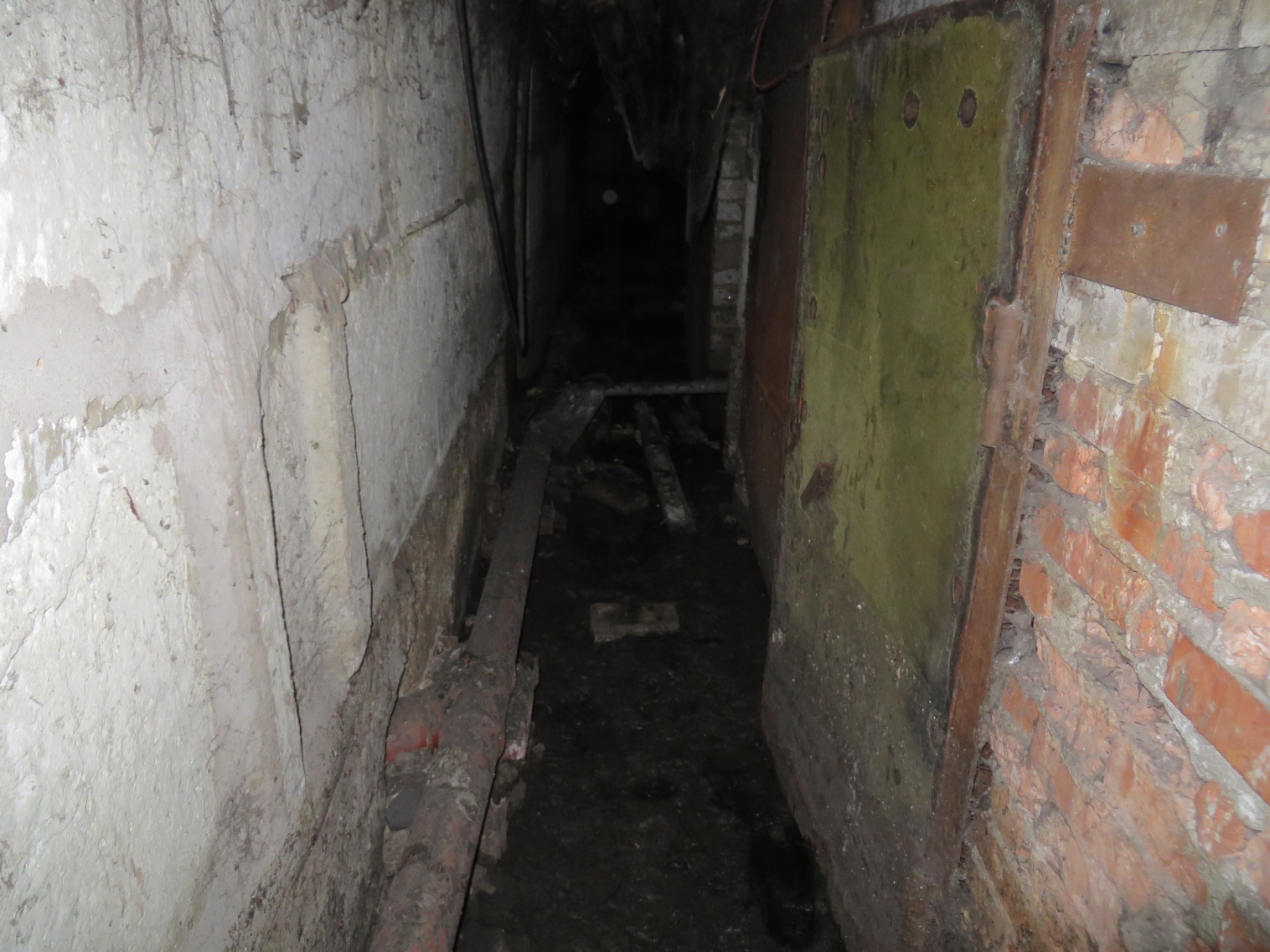 После вмешательства Госжилинспекции в ходе проведения внеплановой выездной проверки  установлено, что обслуживающей организацией указанные нарушения устранены.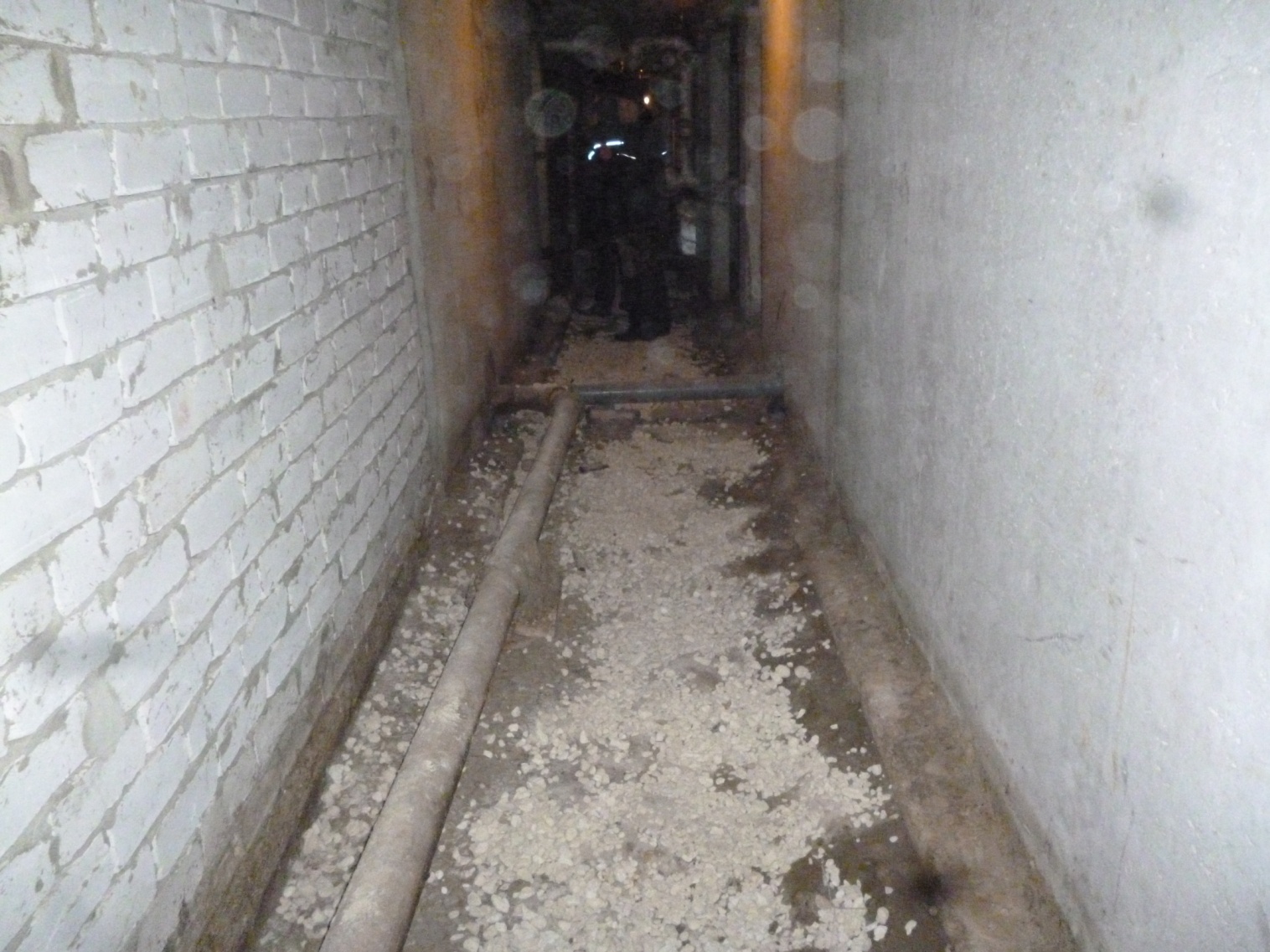 